Domácí příprava 1.6. – 5.6.2020ZEMĚPISNÝ SEMINÁŘ			Téma: Nerovnost v odměňování mužů a žen v České republice.Úkol: Prosím, přečti si kapitolu „Proč berou ženy méně než muži“ z knihy Slepé skvrny (autor Daniel Prokop, vydalo nakladatelství Host v roce 2019) a článek „Index rovnosti mužů a žen“. V krátké eseji (400 slov) se zamysli nad níže uvedenými otázkami. Pokud byste měli jiný názor nebo připomínky, zapracujte je do eseje.Otázky:1. Jaký je v ČR poměr mezi platy mužů a žen?2. Porovnej poměr platů mezi muži a ženami s jinými zeměmi.3. Jakými způsoby bývá platová a důchodová nerovnost mezi muži a ženami vysvětlována?4. Jak tato nerovnost dopadá a ženy obecně, matky samoživitelky a jejich děti?5. Jaká opatření k odstranění těchto nerovností se ukazují jako fungující a možná?6. Jaké budou společenské důsledky výše uvedených zjištění pro budoucí českou     Společnost, pokud se ji nepodaří odstraňovat?Kapitolu „Proč berou ženy méně než muži“  pošlu ve formě PDF v neděli 31.5.2020 na Teams. Prosím, pokud je to možné, eseje zasílejte již jen na Teams. Index rovnosti žen a mužůV indexu rovnosti žen a mužů je Česko podprůměrné, z 28 unijních států skončilo až na 21. Místě15. 10.2019 LIDOVKY.CZČesko je v zajištění rovných příležitostí a podmínek pro ženy a muže pod průměrem EU. V žebříčku 28 členských států skončilo na 21. místě. Proti roku 2005 se propadlo o čtyři příčky. Nejslabší je ČR v podílu žen na rozhodování. Ztrácí body také kvůli segregaci na trhu práce a ve vzdělávání. Získává je naopak za zaměstnanost. Ukázal to index rovnosti žen a mužů, který zveřejnil Evropský institut pro genderovou rovnost (EIGE).Index popisuje šest oblastí – práci, peníze, vzdělávání, podíl na moci, trávení času a zdraví, a to za rok 2017. ČR je ve všech kapitolách podprůměrná. Ze sta bodů jich získala 55,7 bodu. Od roku 2005 se za 12 let zlepšila o 2,1 bodu.První místo v žebříčku si od roku 2005 drží Švédsko s 83,6 bodu. Následují další severské státy, Francie, Británie a Nizozemsko. Poslední skončilo Řecko s 51,2 bodu. EU dosáhla v průměru 67,4 bodu, je to o 5,4 bodu víc než v roce 2005. „Česko postupuje pomaleji než ostatní členské státy,“ uvedl EIGE v dokumentu.Podle zmocněnkyně pro lidská práva Heleny Válkové (ANO) umístění v indexu dokazuje, že Česko na tom z pohledu rovnosti žen a mužů není vůbec dobře. Uvedla, že v pozici zmocněnkyně se snaží na problémy neadekvátního zastoupení žen ve společnosti upozorňovat, z druhé strany však nechce být aktivistická, protože přílišný aktivismus situaci k lepšímu nezmění. Jako příklad uvedla diskusi k Istanbulské úmluvě, kterou česká společnost, podle jejích slov konzervativní, odmítla, ačkoliv obsahuje řadu prospěšných ustanovení.‚Šnečí tempo‘Z údajů vyplývá, že za zlepšováním některých kritérií nejsou v ČR v posledních letech ani tak cílená opatření, jako spíš ekonomická konjunktura. Podle zprávy některé země ve zlepšování situace polevily a celá osmadvacítka se posouvá kupředu „šnečím tempem“.V pracovní oblasti index popisuje zaměstnanost s plnými či částečnými úvazky a segregaci na trhu práce s ženskými a mužskými obory. Česko skončilo v této kapitole čtvrté od konce. V zaměstnávání mužů i žen na plný úvazek bylo sice mezi nejlepšími státy, propadlo se ale kvůli segregování pracovního trhu.Zatímco ve školství či zdravotnictví převládají ženy, ve vědě a technických profesích je jich málo. Podle zprávy má ČR tento rozdíl největší v EU. Od roku 2005 se podařilo hodnocení zlepšit o 0,1 bodu, vyplývá ze zprávy.V rovném podílu na moci, který se sleduje podle zastoupení žen a mužů ve vládě, parlamentu a zastupitelstvech, i ve vedení médií či velkých firem, je ČR třetí od konce. Od roku 2005 se propadla. Zpráva poukazuje na to, že ženy mají omezené možnosti ovlivňovat vývoj a nastavení podmínek v zemi.Výdělky a chudobaEIGE sleduje také výdělky a riziko chudoby. Ve financích je ČR zhruba v polovině žebříčku. Patří ale ke státům s největšími rozdíly v příjmech mužů a žen, ženám také mnohem víc hrozí chudoba než mužům.Ve vzdělávání se sledují vysokoškolská studia, formální a neformální učení či podíl mužů a žen ve školských, zdravotních a sociálních oborech. I tady se ČR umístila v polovině. Body získala za vysoký podíl absolventek univerzit, klesla znovu kvůli segregování ženských a mužských oborů.Do času zahrnuje index péči o domácnost, děti, starší příbuzné či postižené a také sport, kulturu či dobrovolnictví. Z 28 zemí ČR skončila osmnáctá. Stejná příčka jí připadla i ve zdraví, kdy se sleduje doba dožití, roky ve zdraví či spotřeba alkoholu, tabáku i ovoce a zeleniny, ale také přístup k péči.Zdroj: https://www.lidovky.cz/relax/zajimavosti/zeny-maji-nizky-podil-na-rozhodovani-v-indexu-rovnosti-zen-a-muzu-cesko-skoncilo-az-na-21-miste-ze-2.A191015_114102_ln-zajimavosti_ele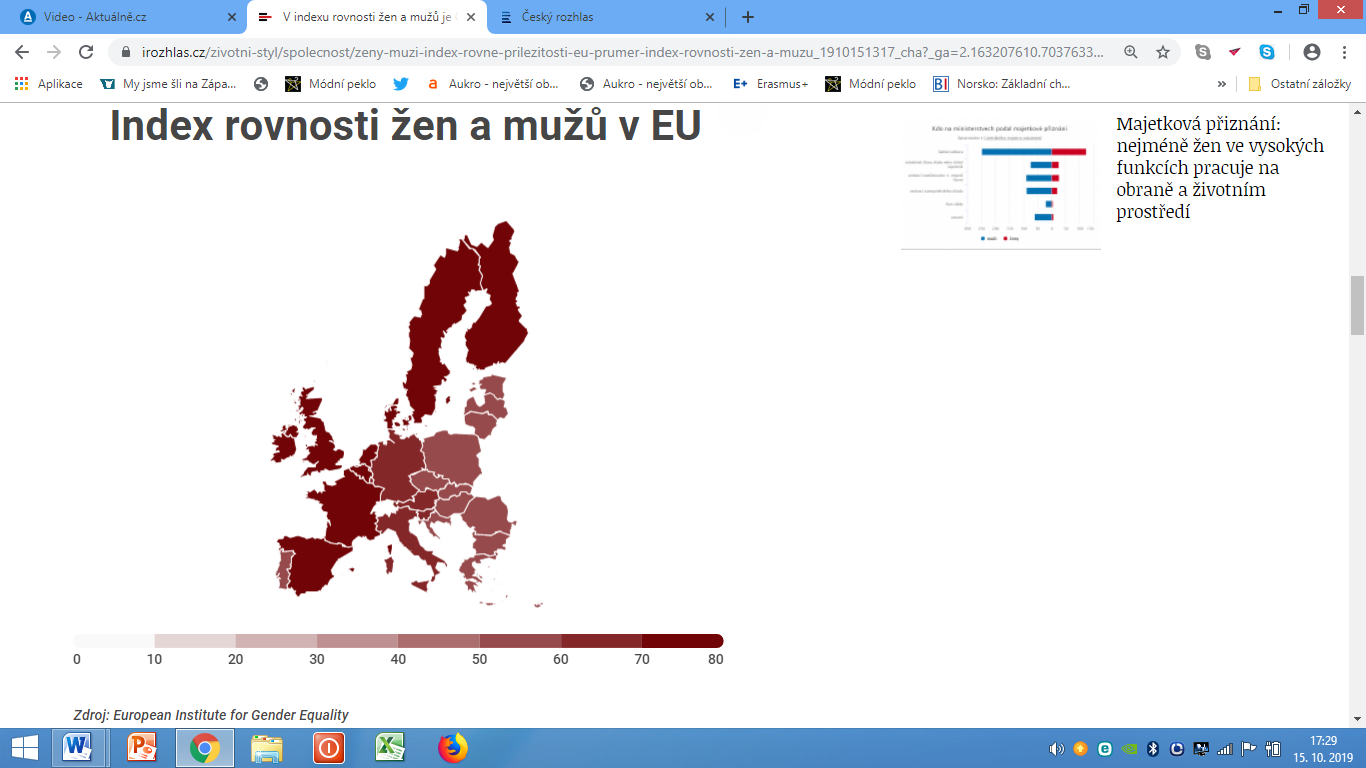 Zdroj: https://www.lidovky.cz/relax/zajimavosti/zeny-maji-nizky-podil-na-rozhodovani-v-indexu-rovnosti-zen-a-muzu-cesko-skoncilo-az-na-21-miste-ze-2.A191015_114102_ln-zajimavosti_ele